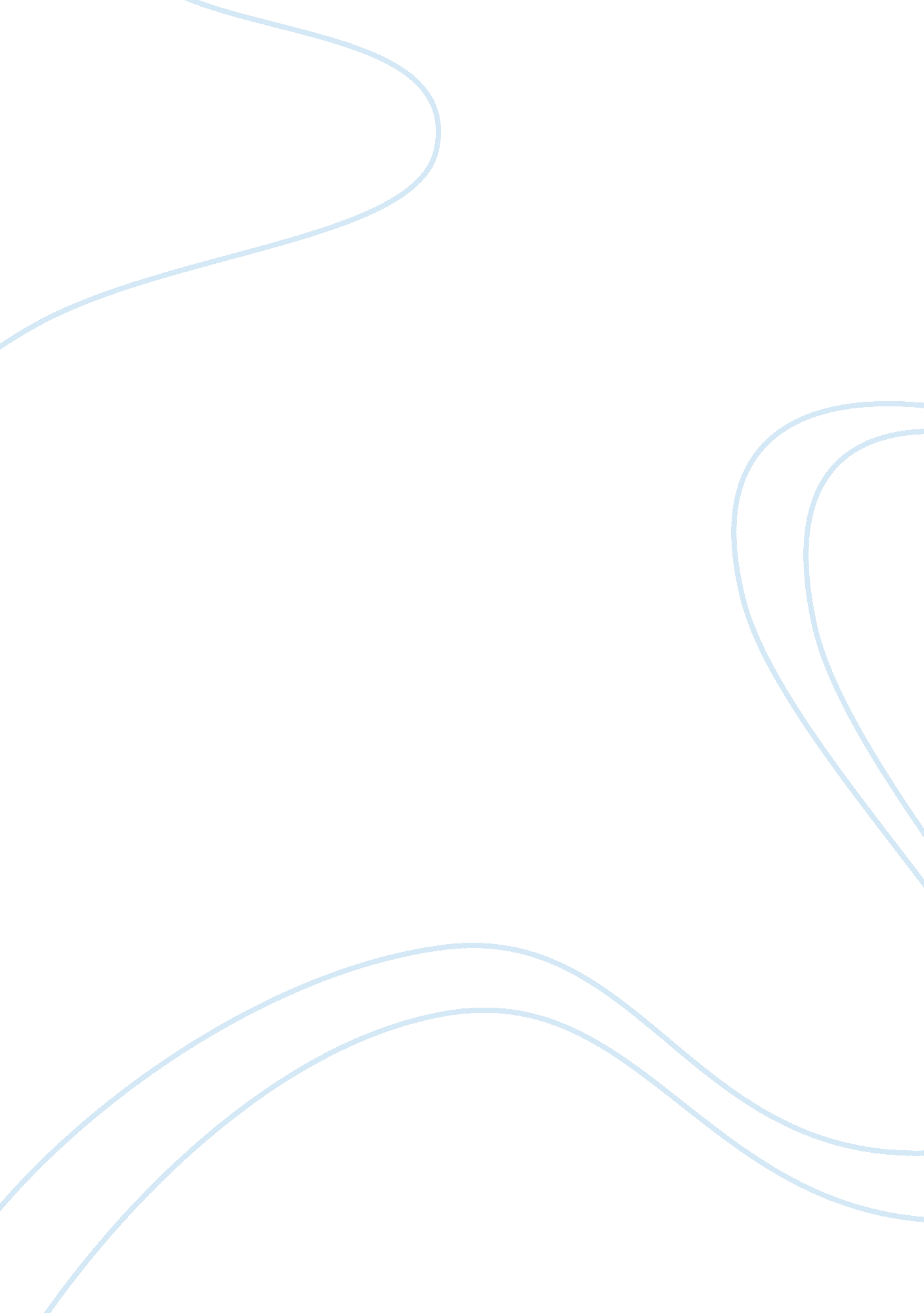 Talking of the mission and domains of grand canyon university essay sampleHealth & Medicine, Nursing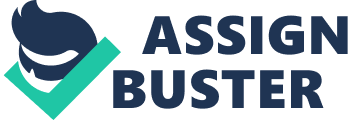 Talking of the Mission and Domains of Grand Canyon University and to compare it with the college of nursing Mission, it can be said Grand Canyon University focuses on the goal that is set by the American Association of College of Nursing (AACN), for advance practice nursing in relation to master education (aacn. nche. edu). A task force was set up by the (AACN in 1994), to develop the essential elements of master’s education for advance practice roles in nursing. Conrad, Haworth, and Miller in (1993), came up with a write up on graduate education, titled, ‘ A silent Success: Master’s Education in the United States, in which emphasis was made on how skills can be develop by transforming theoretical skill to practical skills. GCU‘ s Mission Statement, prepares learners to become global citizens, critical thinkers, effective communicators, and responsible leaders by providing an academically challenging, values-based curriculum from the context of our Christian heritage. With all said by the GCU, mission and with line to the American Association of College nursing , a master degree graduate, should be able to have all the attribute of the GCU mission and be able to put it into practice in all aspect or field of life. GCU is Christian base and it attribute is link to nursing because as a nurse, you take care of a patient physical, mind and spiritual needs. (Holistic care). The American Association of College of Nursing (AACN) outline curriculum, is in line with the Master of Science in Nursing Program with an Emphasis in Leadership in Health care Systems. AACN standard are “ authoritative statements that describe the level of care or performance common to the profession of nursing by which the quality of nursing practice can be judge.” GCU addresses the role of a professional, foundation of the professional practice as mention by AACN. GCU has strategically arrange it Master of Science in Nursing program to meet the standard or goal of AACN (AACN, n. d). Reference: Grand Canyon University. (n. d). Mission and Vision at Grand Canyon University . Retrieved from: http://www. gcu. edu/About-Us/Mission-and-Vision. php American Association of College of Nursing. (n. d). The Essential of Master’s Education Practice Nursing. Retrieved from: http://www. aacn. edu/Education/pdf/MasEssentials96. pdf. 